 – Write in down table power point main screen parts  ( Menu bar – title bar – tool bar- work area – note area – status bar – outline pane )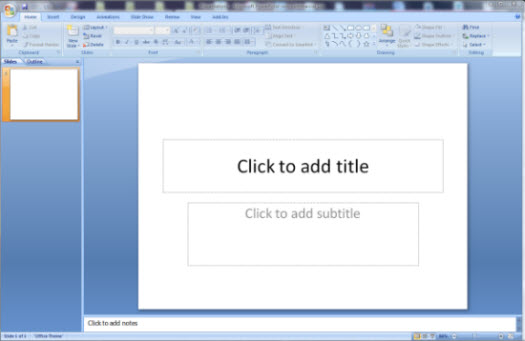  – State whether true or false :1-We use MS Power point to make a presentation  ( true    )2-to insert new slide click insert menu and click new slide (true  )3- you cannot add video or audio to slide in power point (false )4- to save presentation click on open tool         ( false  )5- to delete slide right click on slide in slide pane and choose delete                                                       (   true  )6- to save a presentation in power point open file menu and choose save                                      ( true )  7-power point is a presentation program         (  true )8 -you can   insert picture in power point from design menu        (false    )- Choose the correct answer :  1-to make text bold in slide click on ………….                           (  -    -          )       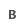 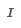 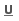 2- to insert table in slide open insert menu and choose………..                           (picture – table – word art )3- you can change slide background from …………                         (design – insert –home ) menu 4- to save presentation click on ……………                             (open – save – copy ) tool 5- to add motion effects in slideshow when you move one slide to next slide click on ………………                             ( transition – home- view ) steps to save apresentation in power point : - Open file menu and choose save - write file name for presentation -click on save button State 3 features for power point Design a slide including text ,pictures and videoInsert transition to slidesAdd animation to slides  State the elements of the display and preview bar ?Slide show Slide sorterNormal view	 Mention five slides type we can insert in power point ?Title slide Title and  contentTitle onlyTwo content BlankAcademic Year     2018-2019 العام الدراسي              Grade:  5Academic Year     2018-2019 العام الدراسي              Grade:  5Academic Year     2018-2019 العام الدراسي              Grade:  5Subject: computer Computer revision sheet United Arab EmiratesDepartment of Education and Knowledge                     Bani Yas International Private School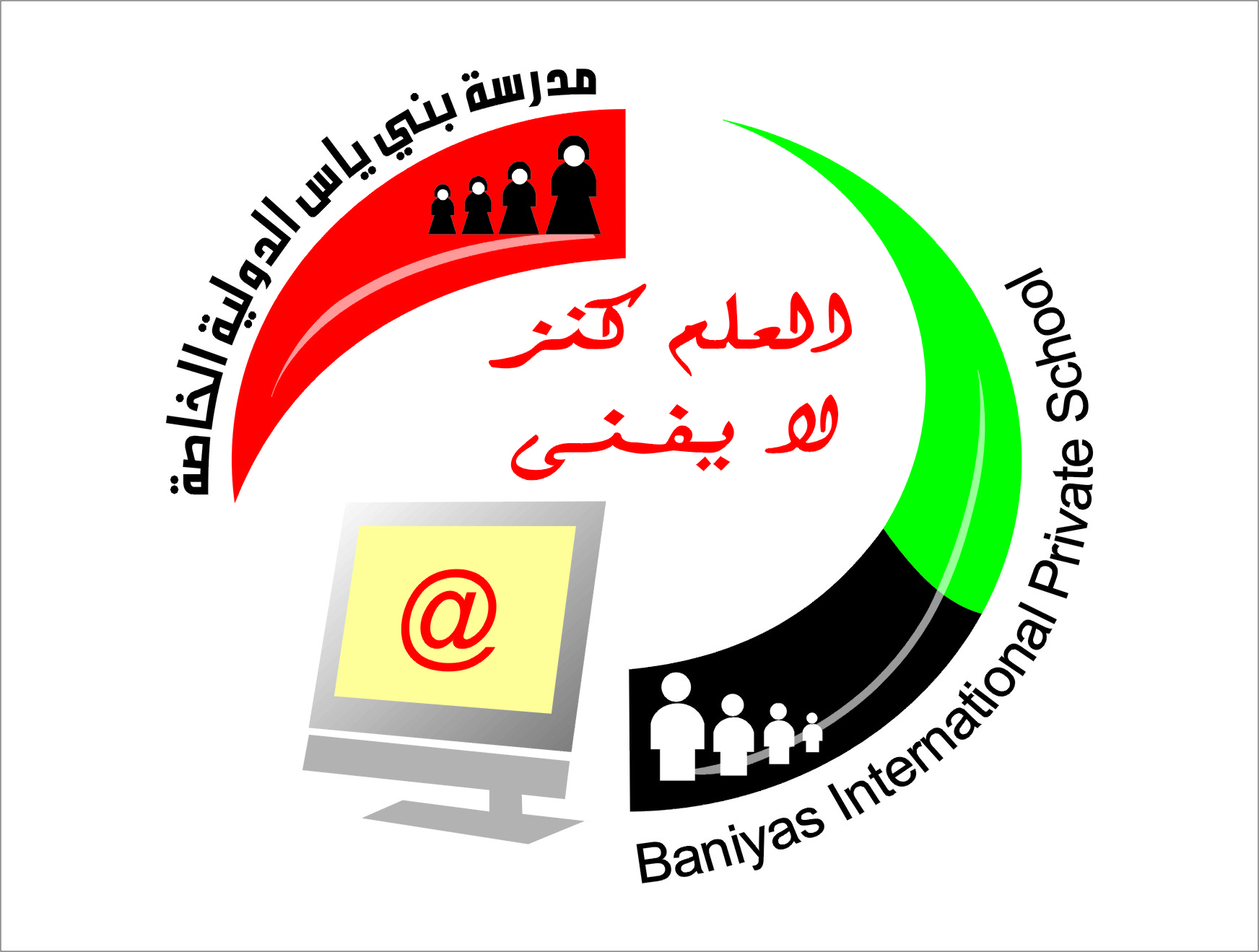 دولة الإمارات العربية المتحدةدائرة التعليم والمعرفةمدرسة بني ياس الدولية الخاصةTitle bar1Menu bar2Outline pane3Note area4Status bar5Work area6Tool bar7